Ranking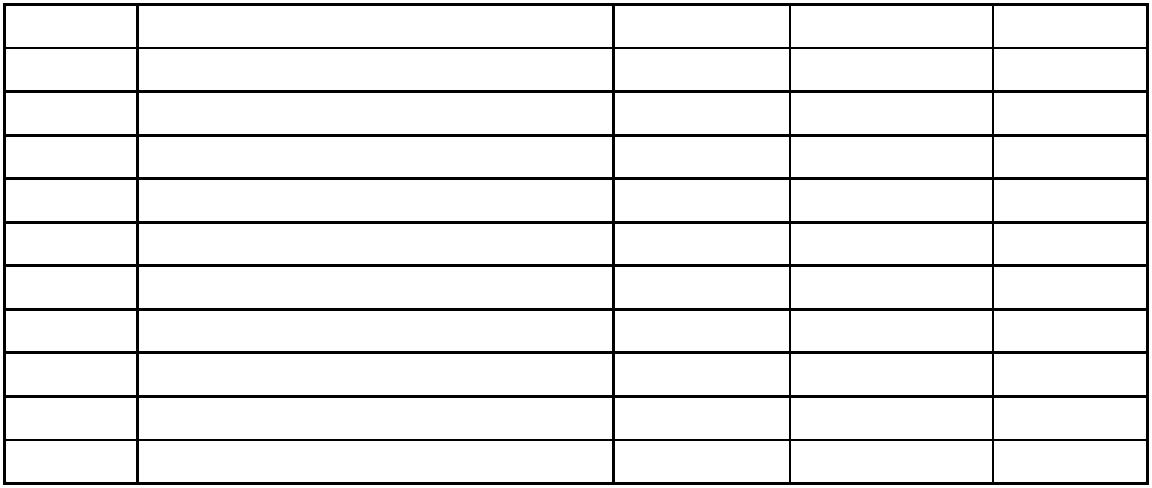 Tussenstand teams na S2 2023Punten S1Punten S2Totaal1Hának Competition Pro Team2221 1/243 1/22A&M Flyfishing 11749663De Buzzer3041 1/271 1/24Fly Only57501075Fly Fishing Crusaders41851266Handy Fish68631317A&M Flyfishing 26274 1/2136 1/28Poseidon Pro Team8274 1/2156 1/29Team Zuid-Nederland10256 1/2158 1/2